1. Why do you think Mark Twain wrote this prologue?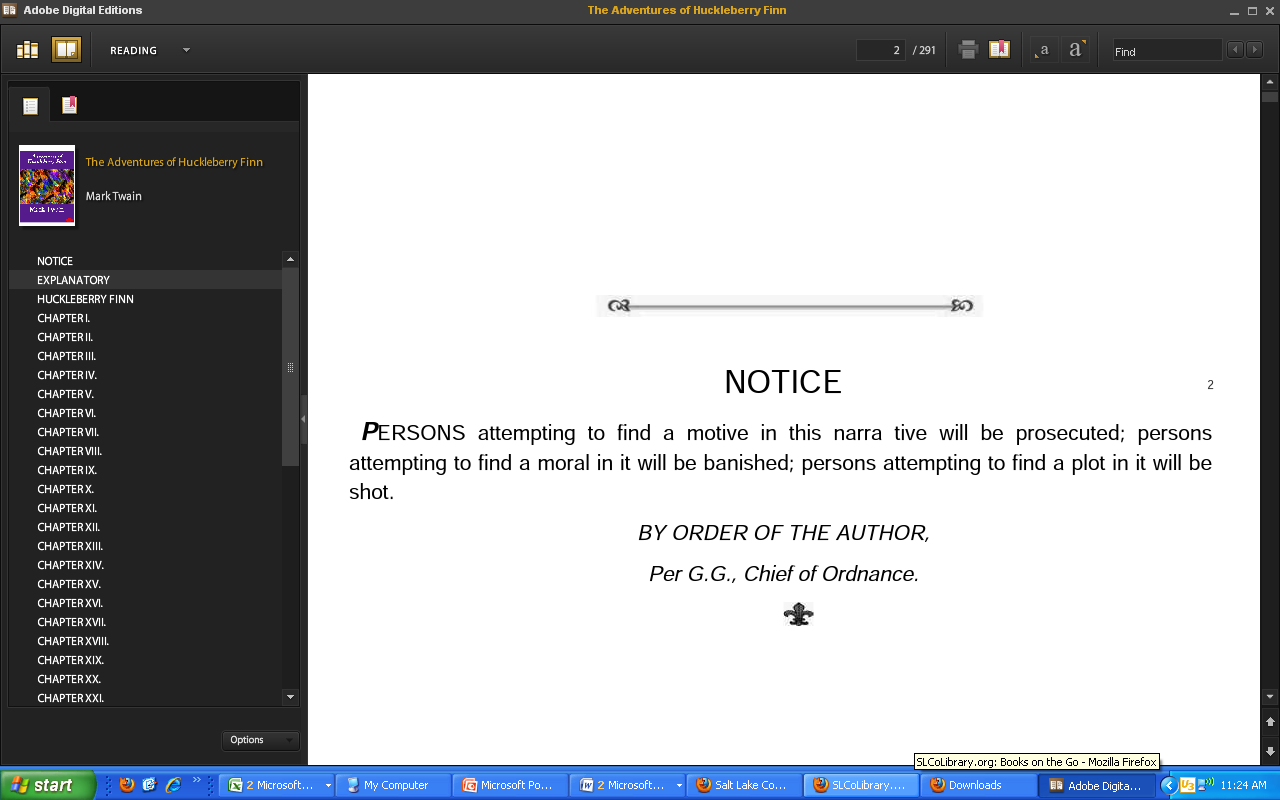 ________________________________________________________________________________________________________________________________________________________________________________________________________________________________________________________________________________________________________________________________________________________________________________________________________________________________________________________________________________________________________________________________________2. Define: Reverse Psychology.________________________________________________________________________________________________________________________________________________________________________________________________________________